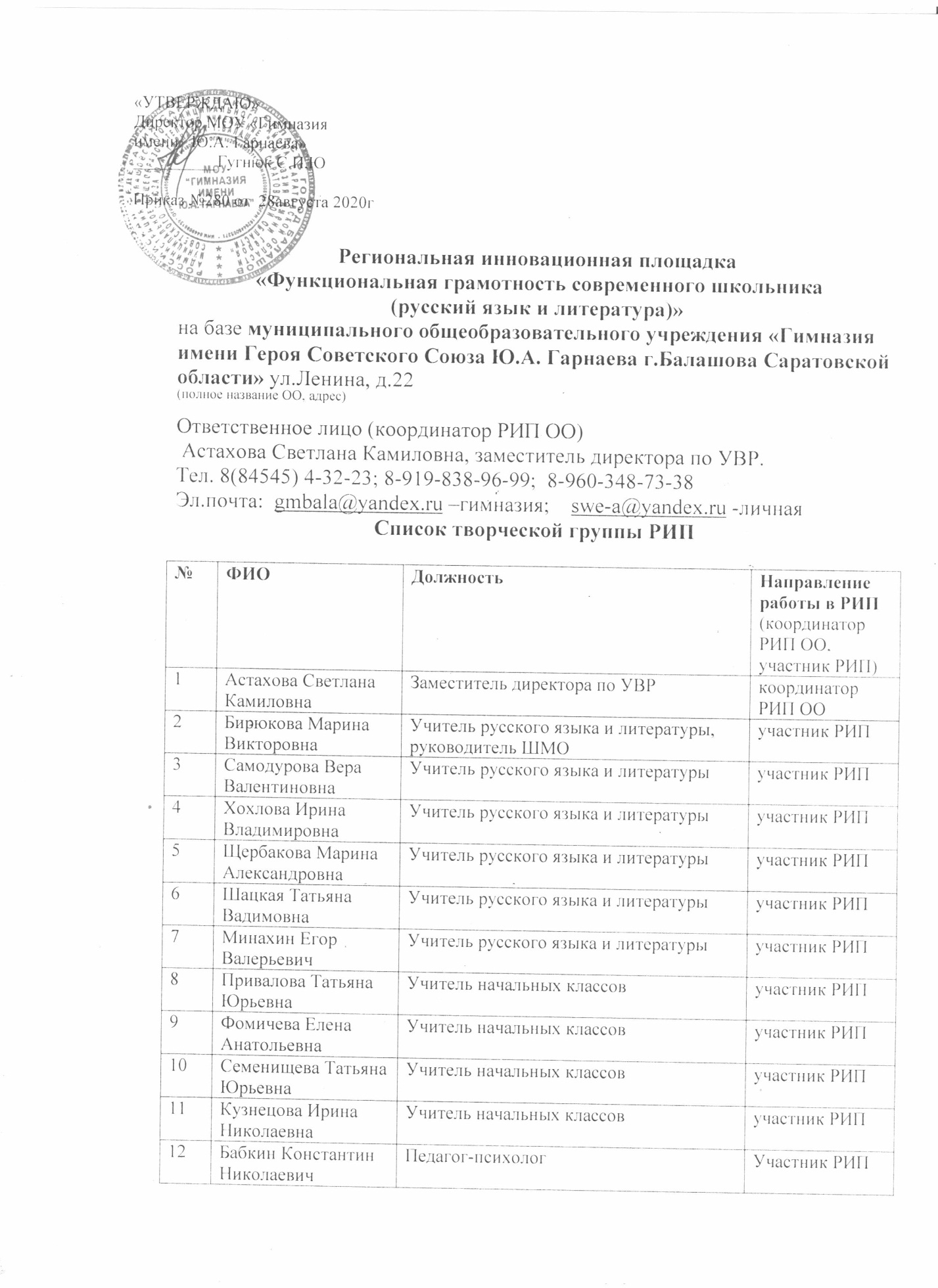 План  работы РИП
«Функциональная грамотность современного школьника (русский язык и литература)» на 2020-2022 гг. №Наименование мероприятияСрокиОтветственные1. Управление инновационной деятельностью1. Управление инновационной деятельностью1. Управление инновационной деятельностью1. Управление инновационной деятельностьюПовышение квалификации педагогов – участников РИП (проблемные курсы повышения квалификации, семинары, вебинары)КПК «Речевое развитие с использованием ИКТ и робототехники» (40 часов)Модули: -«Онлайн сервисы для речевого развития (НОО, ООО, СОО);- речевое развитие средствами социальных сетей  (НОО, ООО, СОО)В течение всего периода Сентябрь-октябрь 2020Участники РИП Разработка критериально-диагностического аппарата для определения эффективности обучения функциональной грамотности В течение всего периодаАстахова С.К.Бабкин КНУчастие педагогов и обучающихся в онлайн-обучении «Совместное смысловое чтение»В течение годаАстахова С.К.2. Обобщение и распространение опыта работы по реализации инновационного проекта2. Обобщение и распространение опыта работы по реализации инновационного проекта2. Обобщение и распространение опыта работы по реализации инновационного проекта2. Обобщение и распространение опыта работы по реализации инновационного проектаАпробация метапредметного курса «Основы смыслового чтения и работы с текстом» для учащихся 5-9 классовВ течение всего периода Самодурова В.В.Хохлова И.В.Кузнецова Е.А.Создание  и апробация компетентностных задач, направленных на организацию учебной деятельности учащихся, связанной с пониманием текста как средства универсального общенияВ течение всего периода Бирюкова М.В.Самодурова В.В.Хохлова И.В.Семенищева Т.Ю. Разработка  и апробация курса
«Зигзаги этимологии»Май 2020 Бирюкова М.В.Самодурова В.В.Хохлова ИВДиагностика образовательных результатов учащихся по формированию функциональной грамотности 2 раза в годАстахова С.К.Бабкин К.Н.Участие в мероприятиях, на которых был представлен опыт работы площадки:1.Участие в 20 Летней сессии международных курсов для педагогов «Уроки Холокоста –путь к толерантности»  с докладом «Формирование навыков критического мышления»2.Участие в региональном  конкурсе  методических разработок «Идеи будущего»3.Заседание педагогического совета гимназии «Смысловое чтение – необходимое условие для развития УУД и метапредметных компетенций»4.Участие в межрегиональной педагогической конференции «Подростковое чтение в поле культуры Нижнего Поволжья»5.Участие в  муниципальном этапе международного конкурса «Живая классика»6.Участие в IX Межрегиональном метапредметном конкурсе читательской грамотности «Удивительный мир научных книг»7.Участие в региональном семинаре преподавателей русского языка и литературы8. Участие в Дне партнёрского взаимодействия9. Участие в региональной научно-методической конференции руководящих и педагогических работников10.Участие  во Всероссийской научно-практической  конференции  учащихся «Юные лидеры образования» на базе МОУ «Гимназия имени Ю.А. Гарнаева» 11.  Участие в V Всероссийской акции «Давайте говорить правильно», посвященной  Дню русского языкаАвгуст 2020Октябрь 2020, 2021Ноябрь 2020Ноябрь 2020Март 2021Февраль 2021Февраль 2021Февраль 2021Февраль 2021Март 2021Апрель - май 2021Руднева Н.М.Учителя русского языка и литературы, участники РИПФомичева Е.А.Учителя русского языка и литературы, библиотекарьБирюкова М.В.Астахова С.К.Астахова С.К.Астахова С.К.Астахова С.К.Астахова С.К.Астахова С.К.Бирюкова М.В.Организация семинара  или открытых уроков по теме площадки 1.Практикоориентированный семинар  учителей гимназии «Эффективные методы и приемы формирования функциональной грамотности учащихся как один из ресурсов формирования социальной успешности»2.Открытые уроки по литературе «Словесное искусство –неотъемлемая часть жизни». 3. Муниципальный семинар учителей русского языка и литературы «Инновационные подходы к формированию функциональной грамотности современного школьника»Январь 2021Апрель 2021Апрель 2021Астахова СКУчителя-предметникиАстахова СК3. Учебно-методическое обеспечение3. Учебно-методическое обеспечение3. Учебно-методическое обеспечение3. Учебно-методическое обеспечениеРазработка  методических рекомендаций по формированию читательской грамотности В течение всего периодаМай 2021Учителя-предметникиПодготовка  и публикация статейВ течение всего периодаАстахова СКУчастники РИППубликация материалов в группе РИП  https://vk.com/rip_fgВ течение всего периодаУчастники РИП ОО4. Анализ и оценка результатов4. Анализ и оценка результатов4. Анализ и оценка результатов4. Анализ и оценка результатовПодготовка   отчетной документации о деятельности образовательной организации по реализации инновационного проектадекабрь 2020 июль 2021 декабрь 2021 Астахова СК